«Утверждаю»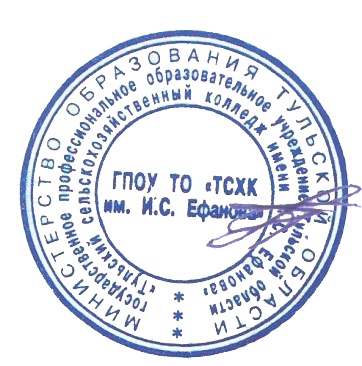 Директор ГПОУ ТО«Тульский сельскохозяйственный колледж имени И.С. Ефанова»_________________ О.А. Глотов РАСПИСАНИЕ ГОСУДАРСТВЕННОЙ ИТОГОВОЙ АТТЕСТАЦИИ НА ЗАОЧНОМ ОТДЕЛЕНИИ в 2019-2020 учебном годуСпециальность 38.02.01. «Экономика и бухгалтерский учет в АПК»Специальность 35.02.08. «Электрификация и автоматизация сельского хозяйства»Специальность 35.02.07.  «Механизация сельского хозяйства»ВЫПУСК 26 июня 2020 года (пятница)!Учебные дисциплиныИтоговая аттестацияИтоговая аттестацияПредседатель ГИАЗам. председателя ГИАВедущие преподавателиАссистентыСекретарьУчебные дисциплиныДатаВремяПредседатель ГИАЗам. председателя ГИАВедущие преподавателиАссистентыСекретарьЗащита ВКР (дипломной работы)23.06.202013:00Саидов М.М.Шмакова С.С.Глебова Л.А. Пожарницкая Е.И.https://us04web.zoom.us/j/5324050001идентификатор 532-405-0001Алешина Т.Н.Маркова Е.В.Ермоленко П.С.Медведева Е.А.Защита ВКР (дипломной работы)24.06.20208:30Саидов М.М.Шмакова С.С.Глебова Л.А. Пожарницкая Е.И.https://us04web.zoom.us/j/5324050001идентификатор 532-405-0001Алешина Т.Н.Маркова Е.В.Ермоленко П.С.Медведева Е.А.Учебные дисциплиныИтоговая аттестацияИтоговая аттестацияПредседатель ГИАЗам. председателя ГИАВедущие преподавателиАссистентыСекретарьУчебные дисциплиныДатаВремяПредседатель ГИАЗам. председателя ГИАВедущие преподавателиАссистентыСекретарьЗащита ВКР (дипломной работы)22.06.202010:30Коробейников В.П.Шмакова С.С.Клевцов С.А.https://us04web.zoom.us/j/5814751361?pwd=YmpoMksxRTBRVmliWStOQW9YV1gzZz09идентификатор 581 475 1361Денисенко С.А.Медведева Е.А.Защита ВКР (дипломной работы)23.06.20208:30Коробейников В.П.Шмакова С.С.Клевцов С.А. https://us04web.zoom.us/j/5814751361?pwd=YmpoMksxRTBRVmliWStOQW9YV1gzZz09идентификатор 581 475 1361Денисенко С.А.Медведева Е.А.Учебные дисциплиныИтоговая аттестацияИтоговая аттестацияПредседатель ГИАЗам. председателя ГИАВедущие преподавателиАссистентыСекретарьУчебные дисциплиныДатаВремяПредседатель ГИАЗам. председателя ГИАВедущие преподавателиАссистентыСекретарьЗащита ВКР (дипломной работы)15.06.20208:30Наумова Е.Ю.Шмакова С.С.Припадчев О.И.https://us04web.zoom.us/j/2614921407?pwd=c0ZpOHBQRS81TS94RFF6ZTFrMTViZz09идентификатор 2614921407Киселев В.И.Медведева Е.А.Защита ВКР (дипломной работы)16.06.20208:30Наумова Е.Ю.Шмакова С.С.Припадчев О.И.https://us04web.zoom.us/j/2614921407?pwd=c0ZpOHBQRS81TS94RFF6ZTFrMTViZz09идентификатор 2614921407Киселев В.И.Медведева Е.А.